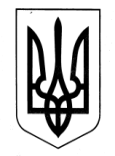 ХАРКІВСЬКА ОБЛАСНА ДЕРЖАВНА АДМІНІСТРАЦІЯДЕПАРТАМЕНТ НАУКИ І ОСВІТИ Н А К А З09.12.2020					  Харків					  № 175Про участь учнів Харківського державного вищого училища фізичної культури №1 у Всеукраїнському дитячо-юнацькому турнірі «Ednist' Cup» з футболуВідповідно до Положення про Департамент науки і освіти Харківської обласної державної адміністрації, затвердженого розпорядженням голови Харківської обласної державної адміністрації від 18.05.2020 № 269, враховуючи Єдиний календарний план фізкультурно-оздоровчих та спортивних заходів України на 2020 рік, затверджений наказом Міністерства молоді та спорту України від 27.12.2019  № 6171 (зі змінами) та Уточнений план-календар спортивно-масових заходів на 2020 рік Харківського державного вищого училища фізичної культури №1 станом на 02.12.2020, затверджений директором Департаменту науки і освіти Харківської обласної державної адміністрації, керуючись статтею 6 Закону України «Про місцеві державні адміністрації»НАКАЗУЮ:1. Рекомендувати директору Харківського державного вищого училища фізичної культури №1:1.1. Забезпечити участь учнів відділення футболу у Всеукраїнському дитячо-юнацькому турнірі «Ednist' Cup» серед юнаків 2005 р.н., що відбудеться з 10 по 14 грудня 2020року в м. Плиски.1.2. Відрядити до м. Плиски з 10 по 14 грудня 2020року  вчителя з футболу Харківського державного вищого училища фізичної культури №1 для супроводження учнів відділення футболу.2. Витрати по відрядженню учнів та супроводжуючої особи, зазначених в пункті 1 цього наказу, здійснити відповідно до кошторису витрат, затвердженого у встановленому порядку. Директор Департаменту						Анжеліка КРУТОВА